EYFS Full time Teacher  – Temporary position 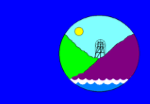 Lingdale Primary is a small, vibrant, family village school where staff are dedicated to promoting high standards for all our pupils. The governors at Lingdale Primary School are seeking to employ an enthusiastic and motivated EYFS Teacher to work across Reception and Nursery who is passionate about teaching and committed to school improvement.We live our motto ‘Working together to be the best that we can be!’, by ensuring our children enjoy learning, are able to develop resilience and confidence in order to achieve their full potential. We are very proud of our school and delighted to serve our school community.Required for September 1st 2021Please state experience, curriculum strengths and any areas of expertise or interest you have which may be relevant to the post. This post is suitable for an NQT.We are looking for someone who:• Has Early Years teaching experience• Has high expectations of pupil's achievement and behaviour• Is able to work effectively as part of a team• Can deliver a dynamic and stimulating learning environment to engage all pupils• Possesses a strong commitment to raising standards• Has a passion to make a difference to the lives of our children, with a realability to inspire and motivate them to strive for excellence• Is willing to make a significant contribution to the wider life of the school• Has the ability to forge strong relationships with parents• Is prepared to go the extra mileIn return we can offer:• Polite, smiling children who enjoy coming to school and love learning• A welcoming work environment with staff who will fully support you• A friendly and supportive school who can offer excellent opportunities and support to further develop your skills.Lingdale Primary is committed to safeguarding and promoting the welfare of children and expects all staff and volunteers to share this commitment. This post is subject to an enhanced DBS disclosure along with other relevant employment checks.Closing date: 17th May 2021 at 12 noonInterviews: 24th May 2021Salary: MPS 1-6 Salary: £25,714 - £36,961Start Date: September 2021Contract Type: Temporary until 31st August 2022A job description and person specification are available upon request from the school office. Applications to the Head Teacher, Mrs Sarah Thornton, should be made by noon on Monday 17th May 2021. Visits to the school are welcomed and can be organised by ringing school on 01287 651723 or email office@lingdale.orgThe School is committed to safeguarding and promoting the welfare of children and young people and expects all staff and volunteers to share this commitment. Safer recruitment practice and pre-employment checks will be undertaken before any appointment is confirmed. This post is subject to an enhanced Disclosure and Barring Service (DBS) check